Муниципальное бюджетное общеобразовательное учреждение«Средняя общеобразовательная школа №3 Дальнереченского городского округаНа пути движения к входу в здание начальной школы от остановки: «Клубная»,   на проезжей части с улицей 45 лет Октября установлен знак «Пешеходный переход», на дорожном полотне нарисована «зебра».  По обе стороны пешеходного перехода  установлена  тактильная плитка (доступная среда).По улице 45 лет Октября действует односекционный светофор с кнопкой остановки транспорта. Тротуар  не оборудован поручнями.На пути движения ко входу в здание основной школы от остановки «Училище»  на Т-образном  перекрестке по улицам 45 лет Октября и Школьная установлен знак «Пешеходный переход», на дорожном полотне нарисована «зебра». Тротуар  не оборудован поручнями.Вход в здания начальной и основной школ оборудован пандусом, поручнями, знаком.Ступени выделены контрастным цветом.Прием ведется в здании основной школы (кабинет директора). Телефон: 8(42356)21080.Доступный вход со стороны улицы 45 лет Октября, д. 68: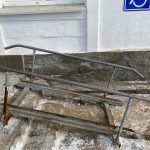 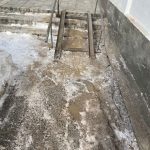 ул.45 лет Октября. д.68Доступный вход со стороны улицы 45 лет Октября, д. 45: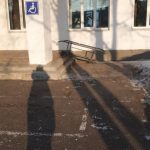 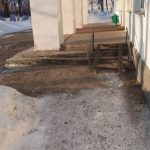 ул. 45 лет Октября, д.45Адрес (здание начальной школы):Адрес (здание основной школы): г. Дальнереченск,  ул. 45 лет Октября, д. 45г. Дальнереченск,  ул. 45 лет Октября, д. 68Остановки транспорта:«Училище», «Клубная», «Комсомольская»Автобусы: Вокзал-ЛДК №1, Вокзал-Кошевого №6, Вокзал-Речное №104